Rysunek nr 9Krzesło typu ISO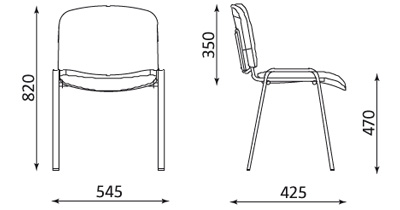 